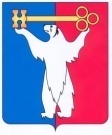 АДМИНИСТРАЦИЯ ГОРОДА НОРИЛЬСКАКРАСНОЯРСКОГО КРАЯПОСТАНОВЛЕНИЕ15.03.2019	      г. Норильск                                              № 95О внесении изменений в постановлениеАдминистрации города Норильска от 02.09.2016 №459В целях урегулирования отдельных вопросов, связанных с организацией работы в период особых метеорологических условий, возникающих на территории муниципального образования город Норильск, ПОСТАНОВЛЯЮ:Внести в Порядок взаимодействия ответственных лиц за организацию размещения жителей в период особых метеорологических условий, возникающих на территории муниципального образования город Норильск, утвержденных постановлением Администрации города Норильска от 02.09.2016 №459 (далее – Порядок), следующие изменения:Пункт 9 Порядка изложить в следующей редакции: «9. Управление потребительского рынка и услуг Администрации города Норильска в течение 3 часов с момента получения информации о количестве доставленных в МБУК «Городской центр культуры», в МБУК «КДЦ «Юбилейный» жителях обеспечивает их бутилированной питьевой водой из расчета 1,5 л на 1 человека.». Опубликовать настоящее постановление в газете «Заполярная правда» и разместить его на официальном сайте муниципального образования город Норильск.Глава города Норильска                                                                             Р.В. Ахметчин